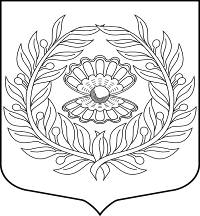 АДМИНИСТРАЦИЯ муниципального образования«Нежновское сельское поселение»муниципального образования«Кингисеппский муниципальный  район»Ленинградской областиПОСТАНОВЛЕНИЕ от 21.02.2017                 № 42Об утверждении Плана по противодействию коррупции в администрации МО «Нежновское сельское поселение» на 2017 год          В целях обеспечения исполнения Федерального закона от 25 декабря 2008 года № 273-ФЗ «О противодействии коррупции , реализации указа Презедента Российской Федерации от 1 апреля 2016 года «О Национальном плане противодействия коррупции на 2016-2017 годы» и Плана противодействия коррупции в Ленинградской области на 2016-2017 годы, администрация МО «Нежновское сельское поселение» Постановлет:Утвердить Плана противодействия коррупции и администрации МО «Нежновское сельское поселение» на 2017 год.(Приложение 1)Разместить настоящее постановление на официальном сайте администрации МО «Нежновское сельское поселение»Контроль выполнения постановления оставляю за собой. И.о. главы администрации МО «Нежновское сельское поселение»                                  Е.В. Синицына                                                                                    